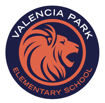 Valencia Park School Site Council Concilio Escolar de Valencia ParkMarch 16, 2021 / 16 de marzo 2021	3:00 pm – 3:30 pm – via ZoomCall to order (time) / Se abre la sesión (hora)Roll Call / Se pasa lista de los presentesPrincipal / Directora: Dr. Erlinda Soltero-RuizSocial Services Assistant / Asistente de la Trabajadora Social: Jessica CervantesParents / Padres: Jocelyn Silverio, Harbell Ilustre, Sandy Ilustre, Claudia Van Ness, Azucena PeñalozaTeachers / Maestras: Thuy Cat-Aurelio, Teresa Klausmeier, Carol Phillips	New Business / Nuevos PuntosWelcome / BienvenidaCulturally Responsive Teaching / Instrucción Culturalmente ResponsivaNewsletter/NoticieroLCAP Presentation / Presentación de LCAPSurvey/ Encuesta  Action Items:Approval of Minutes/Aprobación de minutas Public Input  /  Comentarios del PúblicoAdjournment / Cierre de la sesión 	Next Meeting: ***April 6, 2021 at 3pm-4pm 	Próxima junta: 6 de abril, 2021 a las 3pm-4pm Thank you for your active involvement in our school & for attending the SSC meeting.Gracias por su apoyó, por participar en la escuela y atender a la junta de SSC.Fullerton School DistrictValencia Park Elementary School School Site Council Meeting MinutesDate:  March 16, 2021Members Present: 
Dr. Erlinda Soltero-Ruiz (Principal)Lauren Nguyen (Assistant Principal)Jessica Cervantes (Social Services Assistant)Carol Phillips (Teacher)Thuy Cat-Aurelio (Teacher)Jennifer Saul (Teacher)Jocelyn Silverio (Parent)Sandy ILustre (Parent)Harbell Ilustre (Parent)Jocelyn Silverio (Parent)The meeting was called to order at 3:00 pm by Dr. Erlinda Ruiz (Principal), who welcomed all School Site Council representatives.
New Business ● Culturally Responsive Teaching -Subcommittee met with District consultant. Ms. Saul shared what was discussed with SSC. The subcommittee is planning for the upcoming Professional Development on April 14th focusing on CRT. We will introduce the Framework of Anti Bias and Social Justice Standards. As a site, we’ll learn how to navigate the website to drive instruction. ○ Newsletter-Dr. Ruiz read portions of the newsletter explaining how VP is addressing Culturally Responsive Teaching, Empowering Students Through Literature, and Class Spotlight: Room 22.● LCAP Presentation -Dr. Ruiz shared a presentation explaining funding for LCAP (Local Control and Accountability Plan)LCFF Funding FormulaSupplemental funding RequirementsConsultation with Stakeholders LCAP Planning and Adoption ProcessRequired LCAP TemplateGoalsMeasuring and Reporting ResultsActions2019-2020 LCAP Goals (4 goals)LCAP must address 8 state priorities (Basic Services, State Standards, Course Access, conditions of learning, pupil outcomes, engagement, school climate)TransparencyPublic posting, Review, Response and Approval RequirementsSurvey-March 17, 2021-Window opens for survey of school needsAction Items:○ Approval of Minutes - Made corrections to minutes. Motioned to approve by Mr. Ilustre and second the motion by Ms. Cat-Aurelio Public Input PTA Sponsored fundraiser at McDonalds on Wednesday, March 17, 4-8pm. You do not need to bring the flyer. Come support VP. Last year we raised approx. $600.PTA Spring Drive-Thru pictures. A flyer will be going home. Question about promotion and what will it look like?- Dr. Ruiz is on the committee and a final decision will be made and shared with the group. District needs to see what the high school will be doing to coordinate dates & time. The goal is to “normalize” the process as much as possible.Question about students returning 100% in person this year? Probably not this year as we are not completely cleared with COVID.Question about SBAC for virtual learners? There was talk that the teacher’s union is asking for a waiver? Dr. Ruiz has a meeting with the committee and will get more information if things have changed.Adjournment Meeting adjourned at 3:41pmNext Meeting: ***April 6, 2021 at 3pm-4pm in Rm 9Próxima junta: 6 de abril, 2021 a las 3pm-4pm en el salón 9